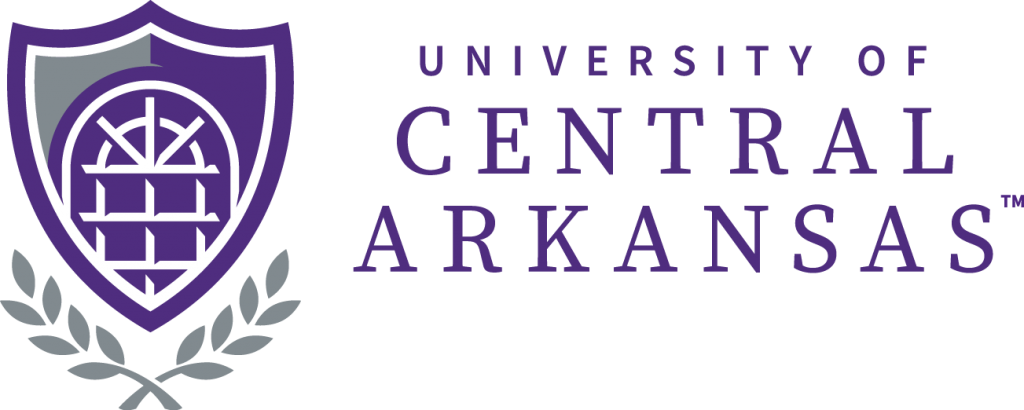 Academic Assessment Committee (AAC)Academic AffairsOffice of Assessment201 Donaghey Ave215 Wingo HallConway, AR 72035501-450-3253Exemplary (3)Accomplished (2)Emerging (1)Beginning (0)IntroductionUnit Purpose is provided.ANDUnit Mission Statement is provided.ANDA narrative is provided connecting the unit to the institution’s Mission Statement.Unit Purpose is provided.ANDUnit Mission Statement is provided.Unit Purpose is provided.ORUnit Mission Statement is provided.Neither a Purpose Statement or Mission Statement are provided.Exemplary (3)Accomplished (2)Emerging (1)Beginning (0)Program Goals, Student Learning Outcomes & Assessment CycleProgram Goals are provided.ANDStudent Learning Outcomes are provided.ANDAssessment Cycle is provided.ANDThere is a narrative establishing a clear connection between the Program Goals and Student Learning Outcomes.AND Assessment Cycle is aligned to specialized accrediting agency OR EAPR Cycle.Program Goals are provided.ANDStudent Learning Outcomes are provided.ANDAssessment Cycle is provided. ANDThere is a narrative establishing a clear connection between the Program Goals and Student Learning Outcomes.Program Goals are provided.ANDStudent Learning Outcomes are provided.ANDAssessment Cycle is provided. Program is missing one or more components: Program Goals, Student Learning Outcomes, or Assessment Cycle.Exemplary (3)Accomplished (2)Emerging (1)Beginning (0)Curriculum MapCurriculum Map is provided.ANDStudent Learning Outcomes are mapped against courses offered in the program.ANDMap indicates multiple levels of Student Learning Outcome application by course, as applicable.ANDCurriculum Map indicates in which courses programmatic assessment will occur.Curriculum Map is provided.ANDStudent Learning Outcomes are mapped against courses offered in the program.ANDMap indicates multiple levels of Student Learning Outcome application by course, as applicable.Curriculum Map is provided.ANDStudent Learning Outcomes are mapped against courses offered in the program.No Curriculum Map is provided.Exemplary (3)Accomplished (2)Emerging (1)Beginning (0)Assessment Methods and MeasuresAssessment Measures are identified for each Student Learning OutcomeANDThe program is assessing both formative and summative assessment points within the program.ANDThe primary assessment measure for each Student Learning Outcome is direct.ANDThe primary assessment measure is attached to a specific course within the curriculum.Assessment Measures are identified for each Student Learning OutcomeANDThe primary assessment measure for each Student Learning Outcome is direct.ANDThe primary assessment measure is attached to a specific course within the curriculum.Assessment Measures are identified for each Student Learning OutcomeANDThe primary assessment measure for each Student Learning Outcome is indirect.ORThe primary assessment measure is NOT attached to a specific course within the curriculum.Assessment Measures are identified for each Student Learning Outcome, however they are not connected to courses, nor are they direct.ORNo Assessment Methods and Measures are provided.Exemplary (3)Accomplished (2)Emerging (1)Beginning (0)Data Collection & ReviewAn explanation providing how the data will be collected for each Student Learning Outcome is provided.ANDA benchmark/target/goal is provided for each Student Learning Outcome.ANDAn explanation is provided outlining how each benchmark was established.ANDA narrative is provided outlining who is responsible for data collection and data management.An explanation providing how the data will be collected for each Student Learning Outcome is provided.ANDA benchmark/target/goal is provided for each Student Learning Outcome.ANDA narrative is provided outlining who is responsible for data collection and data management.An explanation providing how the data will be collected for each Student Learning Outcome is provided.ANDA benchmark/target/goal is provided for each Student Learning Outcome.No explanation providing how the data will be collected for each Student Learning Outcome is provided.ORNobenchmark/target/goal is provided for each Student Learning Outcome.Exemplary (3)Accomplished (2)Emerging (1)Beginning (0)Data AnalysisA description of who will participate in data analysis is provided.ANDTwo or more individuals are involved in data analysis.ANDA narrative is provided outlining how the results will be shared with faculty.ANDA narrative is provided that connects the results of each measure to the Student Learning Outcomes.A description of who will participate in data analysis is provided.ANDA narrative is provided outlining how the results will be shared with faculty.ANDA narrative is provided that connects the results of each measure to the Student Learning Outcomes.A description of who will participate in data analysis is provided.ANDA narrative is provided outlining how the results will be shared with faculty.No description of who will participate in data analysis is provided.ORNo narrative is provided outlining how the results will be shared with faculty.